Admissions We are a non-profit child care provision offering a full wrap around service for children aged 3 – 11 years. We are registered with CIW and work with them to provide a high standard of care. We collect and drop children to and from various schools within Penarth and escort them safely to our premises where they take part in various activities. Our nursery Wraparound Club follows the Curriculum for Wales and our After School Club includes fun focused activities appropriate to children’s ages and stages of development.  Opening Times Breakfast Club: 8.00am-9.00pm (breakfast and drinks included) Morning session: 8.00am – 1.00pm (breakfast, snack and drinks included) Afternoon session: 11.30am- 3.30pm ( snack and drinks included) Afterschool club: 3.30pm- 6.30pm (Light meal and drinks included) Holiday Club: 8.00am-6.00pm Prices (sibling discount available) Drop offs and other collections available – Cost depending on distance. Payment Methods Accepted: Child Care Vouchers, 30 hour child care offer, Tax free child care, BACS, cash 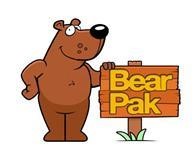 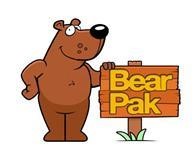 Session Price Breakfast Club £7.00 Morning Session £23.50 Afternoon Session £20.00 After School Club Until 4.30pm: £10.00 After School Club Until 6.00pm: £14.50 After School Club Until 6.30pm: £17.50 Afternoon session including After School Club Until 4.30pm: £29.25 Afternoon session including After School Club Until 6.00pm: £33.75 Morning session including After School Club Until 4.30pm: £32.75Morning session including After School Club Until 6.00pm: £37.25Holiday Club AM/PM Session: £19.00 Holiday Club Full day: £37.00 